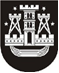 KLAIPĖDOS MIESTO SAVIVALDYBĖS TARYBASPRENDIMASDĖL klaipėdos miesto savivaldybės tarybos 2013 m. gruodžio 18 d. sprendimo Nr. T2-316 „DĖL vaikų priėmimo į klaipėdos miesto savivaldybės švietimo įstaigų ikimokyklinio ir priešmokyklinio ugdymo grupes tvarkos aprašo patvirtinimo“ pakeitimo2015 m. kovo 26 d. Nr. T2-41KlaipėdaVadovaudamasi Lietuvos Respublikos vietos savivaldos įstatymo 18 straipsnio 1 dalimi, Klaipėdos miesto savivaldybės taryba nusprendžia:Pakeisti Vaikų priėmimo į Klaipėdos miesto savivaldybės švietimo įstaigų ikimokyklinio ir priešmokyklinio ugdymo grupes tvarkos aprašą, patvirtintą Klaipėdos miesto savivaldybės tarybos 2013 m. gruodžio 18 d. sprendimu Nr. T2-316 „Dėl Vaikų priėmimo į Klaipėdos miesto savivaldybės švietimo įstaigų ikimokyklinio ir priešmokyklinio ugdymo grupes tvarkos aprašo patvirtinimo“:pakeisti 4 punktą ir jį išdėstyti taip:„4. apraše vartojamos Lietuvos Respublikos švietimo įstatyme ir Lietuvos Respublikos asmens duomenų teisinės apsaugos įstatyme apibrėžtos sąvokos.“;pakeisti 7.2 papunktį ir jį išdėstyti taip:„7.2. Prioritetiškai priimamas:7.2.1. įvaikintas vaikas;7.2.2. vaikas, kurio abu tėvai yra bendrojo ugdymo mokyklų, profesinio mokymo įstaigų mokiniai arba universitetų, kolegijų nuolatinių studijų studentai;7.2.3. vaikas, kurio brolis ar sesuo jau lanko pageidaujamą lankyti įstaigą;7.2.4. vaikas, kurio vienas iš tėvų (globėjų, rūpintojų) prašymo pateikimo metu dirba pageidaujamoje lankyti įstaigoje.“;pakeisti 8.1.2 papunktį ir jį išdėstyti taip:„8.1.2. pageidaujamas lankyti ne daugiau kaip 3 įstaigas, išdėstydamas jas pirmumo tvarka, taip pat pageidavimą (nepageidavimą) lankyti bet kurią kitą, nepasirinktą įstaigą, atsiradus laisvai ugdymo vietai (toliau – laisva vieta);“;pakeisti 8.1.3 papunktį ir jį išdėstyti taip:„8.1.3. pageidaujamą priėmimo datą, prioritetiškumą suteikiančias priežastis;“;pakeisti 10.1 papunktį ir jį išdėstyti taip:„10.1. Vaikas į įstaigą priimamas einamaisiais kalendoriniais metais iš informacinės sistemos pageidaujančiųjų lankyti įstaigą (laisvą vietą) eilės pagal prašymo įregistravimo datą (svarbiausias rodiklis), prioritetiškumą suteikiančias priežastis ir pageidaujamą priėmimo datą, vadovaujantis principu: konkrečią datą priimami trys vaikai iš sąrašo pagal prašymo įregistravimo datą ir vienas vaikas pagal prioritetiškumą.“;pakeisti 10.8 papunktį ir jį išdėstyti taip:„10.8. Tėvams (globėjams, rūpintojams) atsisakius priskirtos laisvos vietos, vaiko duomenys lieka informacinės sistemos pageidaujančiųjų lankyti įstaigą eilėje, iki vaikui bus priskirta ugdymo vieta kitose pasirinktose įstaigose. Laisva vieta vaikui priskiriama tik vieną kartą.“;pakeisti 10.9 papunktį ir jį išdėstyti taip:„10.9. Norint pakeisti elektroniniame prašyme nurodytas pageidaujamas lankyti įstaigas, priėmimo datas ar Aprašo 10.6 ir 10.7 punktuose numatytais atvejais netekus vietos informacinės sistemos eilėje, tėvams (globėjams, rūpintojams) reikia pakoreguoti informacinėje sistemoje užregistruotą savo elektroninį prašymą. Tuo atveju vaikas bus įrašytas į pageidaujančiųjų lankyti įstaigą eilę iš naujo pagal koreguoto prašymo įregistravimo datą.“;pakeisti 10.10 papunktį ir jį išdėstyti taip:„10.10. Jeigu einamaisiais kalendoriniais metais elektroniniame prašyme nurodytu pageidaujamu lankyti įstaigą laiku tėvų (globėjų, rūpintojų) pasirinktose įstaigose nėra vietų, tai vaikas paliekamas informacinės sistemos pageidaujančiųjų lankyti įstaigą eilėje, iki jam bus priskirta atsilaisvinusi ugdymo vieta, atitinkanti augančio vaiko amžių ir poreikius. Tačiau kitais kalendoriniais metais vaiko eilės numeris keisis, priklausomai nuo Aprašo 10.1 punkte nurodytų ir tais metais susiklosčiusių priėmimo aplinkybių.“; papildyti 10.11 papunkčiu:„10.11. Tėvai (globėjai, rūpintojai), pageidaujantys keisti vaiko lankomą įstaigą kita, turi informacinėje sistemoje koreguoti užregistruotą elektroninį prašymą ir jame nurodyti ne daugiau kaip 1 keičiamą įstaigą. Tuo atveju vaikas bus įrašytas į pasirinktos įstaigos pageidaujančiųjų lankyti eilę pagal koreguoto prašymo įregistravimo datą.“;papildyti 10.12 papunkčiu:„10.12. Tėvai (globėjai, rūpintojai) gali susitarti dėl susikeitimo ugdymosi vietomis, jeigu jų vaikai yra vienodo amžiaus, tokių pačių ugdymosi poreikių ir jau lanko įstaigas. Tuo atveju tėvai (globėjai, rūpintojai), suderinę tokį susikeitimą su įstaigų vadovais, turi kreiptis į Savivaldybės administraciją.“2. Skelbti šį sprendimą Teisės aktų registre ir Klaipėdos miesto savivaldybės interneto svetainėje.Savivaldybės merasVytautas Grubliauskas